Bydgoszcz, dnia 22.04.2022 r.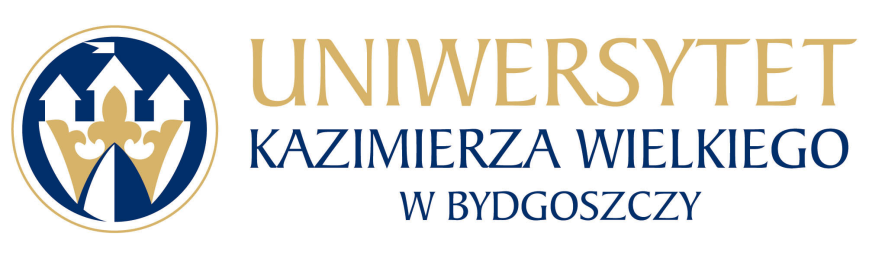 Uniwersytet Kazimierza Wielkiego w BydgoszczyAdres: 85-064 Bydgoszcz,ul. Chodkiewicza 30ZAPYTANIE OFERTOWE NR UKW/DZP-282-ZO-23/2022Uniwersytet Kazimierza Wielkiego w Bydgoszczy ul. Chodkiewicza 30, 85-064 Bydgoszcz występuje z Zapytaniem Ofertowym na realizację zamówienia:1. Tytuł zamówienia: „Usługa ochrony podczas Blokady Łużyka 2022 r. wraz z uzyskaniem zezwoleń wymaganych prawem przy organizacji imprez masowych”2. Rodzaj zamówienia: usługa/dostawa/roboty budowlane3. Termin realizacji zamówienia: 25.05.2022 r. w godzinach 17:00 – 24:004.Opis przedmiotu zamówienia:Przedmiotem zamówienia jest usługa polegająca na:a) 	Zapewnieniu kompleksowej ochrony w formie doraźnej i bezpośredniej wraz z obsługą medyczną (Karetka wraz z personelem medycznym) podczas Blokady Łużyka 2022 organizowanych przez Uniwersytet Kazimierza Wielkiego. b)	Zapewnienie odpowiedniej liczby pracowników ochrony dla uczestników imprezy, 
w której będzie uczestniczyć do 3 tysięcy osób.c) 	Uzyskaniem zezwoleń wymaganych prawem przy organizacji imprez masowych.d)	System monitoringu w postaci specjalnego pojazdu technicznego rejestrującego przebieg imprezy, wyposażonego w minimum dwie kamery, z bezpośrednim podglądem rejestrującego obraz oraz archiwizującego w trybie stałym i formacie HD, z możliwością cofania, nagrywania bez zaprzestania nagrywania.e)	Dodatkowe zabezpieczenie imprezy masowej poprzez wyposażenie terenu w antydemonstracyjne barierki ochronne (co najmniej 80mb) oraz barierki zaporowe lekkie (co  najmniej 200mb).Zmawiający nie dopuszcza składania ofert częściowych.Wykonawca zobowiązuje się do wykonania usługi objętej przedmiotem umowy z najwyższą sumiennością i starannością, z uwzględnieniem zawodowego charakteru prowadzonej działalności oraz poszanowaniem interesów Zamawiającego.4.4 Termin związania ofertą : 30 dni.5. Opis sposobu obliczenia ceny:Cena musi obejmować wszelkie koszty, jakie poniesie Wykonawca z tytułu należytej oraz zgodnej z obowiązującymi przepisami realizacji przedmiotu zamówienia.6. Kryterium wyboru:6.1. Zamawiający oceni i porówna jedynie te oferty, które:a) zostaną złożone przez Wykonawców nie wykluczonych przez Zamawiającego z niniejszego postępowania;b) nie zostaną odrzucone przez Zamawiającego.6.2. Oferty zostaną ocenione przez Zamawiającego w oparciu o następujące kryteria i ich znaczenie:cena – waga 100%Obliczenia w w/w kryterium dokonane będą z dokładnością do dwóch miejsc po przecinku.Oceny Zamawiający dokona na podstawie następującego wzoru:dla kryterium „cena”: C = Cn / Co x 100 pkt x 100%gdzie:C = przyznane punkty za cenęCn = najniższa cena ofertowa (brutto) spośród ważnych ofertCo = cena oferty ocenianejW kryterium tym Wykonawca może otrzymać maksymalnie 100 pkt.7. Sposób przygotowania oferty:7.1	Każdy Wykonawca może złożyć tylko jedną ofertę.7.2   Oferty należy przesłać poprzez platformę zakupową.7.3	Oferta musi być podpisana przez osoby upoważnione do reprezentowania Wykonawcy (Wykonawców wspólnie ubiegających się o udzielenie zamówienia).7.4.	Ofertę należy przygotować na załączonych formularzach, w formie elektronicznej, w języku polskim, podpisany formularz ofertowy oraz cenowy i inne dokumenty należy zeskanować i wysłać drogą elektroniczną używając platformy zakupowej.7.5.	Wykonawca ponosi wszelkie koszty związane z przygotowaniem i złożeniem oferty.7.6.	Oferta oraz wszelkie załączniki muszą być podpisane przez osoby upoważnione do reprezentowania Wykonawcy. Oznacza to, iż jeżeli z dokumentu (ów) określającego (ych) status prawny Wykonawcy(ów) lub pełnomocnictwa (pełnomocnictw) wynika, iż do reprezentowania Wykonawcy(ów) upoważnionych jest łącznie kilka osób dokumenty wchodzące w skład oferty muszą być podpisane przez wszystkie te osoby.7.7.	Upoważnienie osób podpisujących ofertę do jej podpisania musi bezpośrednio wynikać z dokumentów dołączonych do oferty. Oznacza to, że jeżeli upoważnienie takie nie wynika wprost z dokumentu stwierdzającego status prawny Wykonawcy (odpisu z właściwego rejestru lub zaświadczenia o wpisie do ewidencji działalności gospodarczej) to do oferty należy dołączyć skan oryginału lub skan poświadczonej kopii stosownego pełnomocnictwa wystawionego przez osoby do tego upoważnione. 8. Termin składania oferty:1) Ofertę należy złożyć przez platformę zakupową w nieprzekraczalnym terminie:9. Opis warunków udziału w postępowaniu:Wykonawcy ubiegający się o zamówienia muszą spełniać łącznie niżej wymienione warunki udziału w postępowaniu dotyczące:a)	zdolności do występowania w obrocie gospodarczym;b)	uprawnień do prowadzenia określonej działalności gospodarczej lub zawodowej, o ile wynika to z odrębnych przepisów:Warunek ten będzie spełniony wówczas, gdy Wykonawca wykaże, że posiada aktualną koncesję na prowadzenie działalności gospodarczej w zakresie usług ochrony i mienia, uzyskaną zgodnie z przepisami ustawy z dnia 22 sierpnia 1997 r. - o ochronie osób i mienia (tj. Dz.U. z 2021 r. poz. 1995).c)	sytuacji ekonomicznej lub finansowej:Wykonawca musi przedstawić odpowiedni dokument, który będzie potwierdzał, że jest ubezpieczony od odpowiedzialności cywilnej w zakresie prowadzonej działalności związanej z przedmiotem zamówienia na sumę gwarancyjną min: 100 000 (sto tysięcy 00/100) złotych.Przed podpisaniem umowy Wykonawca zobowiązany jest przedstawić Zamawiającemu zawartą i opłaconą polisę od odpowiedzialności cywilnej w zakresie prowadzonej działalności związanej z przedmiotem zamówienia na sumę gwarancyjną min. 1 000 000 (jeden milion 00/100) złotych i obejmującą swym zakresem okres trwania imprezy masowej Blokady Łużyka, tj. 22.04.2022 r.d)	zdolności technicznej lub zawodowej:Doświadczenie zawodowe:Warunek Zamawiający uzna za spełniony jeżeli Wykonawca wykaże, że zrealizował - w okresie ostatnich trzech lat przed upływem terminu składania ofert, a jeżeli okres prowadzenia działalności jest krótszy – w tym okresie, a w przypadku świadczeń okresowych lub ciągłych również wykonuje należycie minimum 3 usługi, których przedmiotem zamówienia była ochrona fizyczna imprez masowych, wraz z podaniem ich wartości, przedmiotu, daty wykonania i podmiotów, na rzecz których usługi zostały wykonane, oraz załączeniem dowodów, czy zostały wykonane lub są wykonywane należycie.Wzór wykazu stanowi załącznik nr 4  „Wykaz zrealizowanych/realizowanych usług”. Dowodami, o których mowa jest poświadczenie (np. referencje lub protokoły) potwierdzające należyte wykonanie usług. W odniesieniu do nadal wykonywanych usług poświadczenie powinno być wydane nie wcześniej niż na 3 miesiące przed upływem terminu składania ofert. Jeżeli z uzasadnionej przyczyny o obiektywnym charakterze wykonawca nie jest w stanie uzyskać tych dokumentów – oświadczenie wykonawcy.Kadra techniczna: Wykonawca musi wykazać, że dysponuje osobą/osobami zdolnymi do wykonania zamówienia tj.Zamawiający uzna, ze Wykonawca spełnia niniejszy warunek, jeżeli wykaże, że dysponuje lub będzie dysponować co najmniej 1 osobą posiadającą uprawnienia kierownika ds. bezpieczeństwa imprez masowych, o których mowa w Rozporządzeniu Rady Ministrów z dnia 30 sierpnia 2011 r. w sprawie wymogów, jakie powinien spełniać kierownik ds. bezpieczeństwa, służby porządkowe i służby informacyjne (tj. Dz.U. z 2017 r. poz. 1347), bądź odpowiadające im uprawnienia uzyskane wcześniej obowiązujących przepisów prawa. Zamawiający dokona oceny tego warunku na podstawie złożonego przez Wykonawcę zaświadczenia o wpisie na listę kwalifikowanych pracowników ochrony fizycznej oraz złożonego wraz z ofertą oświadczenia, że posiada odpowiednią ilość sił i środków, niezbędnych do realizacji usługi będącej przedmiotem niniejszego Zapytania Ofertowego.Jeżeli wykaz, oświadczenia lub inne złożone przez Wykonawcę dokumenty budzą wątpliwości zamawiającego, może zwrócić się bezpośrednio do właściwego podmiotu, na rzecz którego usługi były wykonane, o dodatkowe informacje lub dokumenty w tym zakresie.Wykonawca może w celu potwierdzenia spełniania warunków udziału w postępowaniu polegać na zdolnościach technicznych lub zawodowych lub sytuacji finansowej lub ekonomicznej innych podmiotów, niezależnie od charakteru prawnego łączących go z nim stosunków prawnych.Wykonawcy mogą wspólnie ubiegać się o zamówienie, wówczas ustanawiają pełnomocnika do reprezentowania ich w postępowaniu, albo reprezentowania ich w postępowaniu i zawarcia umowy w sprawie zamówienia publicznego.10. Oświadczenia i dokumenty wymagane dla potwierdzenia spełniania przez wykonawców warunków udziału w postępowaniu oraz o braku podstaw do wykluczenia:1) Aktualny odpis z właściwego rejestru lub z centralnej ewidencji i informacji o działalności gospodarczej, w przypadku:- podmiotów posiadających osobowość prawną jak i spółek prawa handlowego nie posiadających osobowości prawnej – wyciąg z Krajowego Rejestru Sądowego,- osób fizycznych wykonujących działalność gospodarczą – zaświadczenie o wpisie do rejestru CEIDG (Centralna Ewidencja i Informacja o Działalności Gospodarczej),- działalności prowadzonej w formie spółki cywilnej – umowa spółki cywilnej lub zaświadczenie                   o wpisie do ewidencji działalności gospodarczej każdego ze wspólników.Jeżeli w kraju miejscu zamieszkania osoby lub w kraju, w którym Wykonawca ma siedzibę lub miejsce zamieszkania, nie wydaje się dokumentów, o których mowa w ust. 10 pkt. 1) , zastępuje się je dokumentem zawierającym oświadczenie, w którym określa się także osoby uprawione do reprezentacji Wykonawcy, złożone przed właściwym organem sądowym, administracyjnym albo organem samorządu zawodowego lub gospodarczego odpowiednio kraju miejsca zamieszkania osoby lub kraju, w którym Wykonawca ma siedzibę lub miejsce zamieszkania lub przed notariuszem.Dokumenty, o których mowa powyżej,  powinny być wystawione nie wcześniej niż 6 miesięcy przed upływem terminu składania ofert. 2) Integralną częścią oferty jest wypełniony i podpisany Formularz Ofertowy, stanowiący załącznik   nr 1 do zapytania ofertowego. Nie złożenie wymaganego załącznika, będzie skutkowało odrzuceniem oferty.3) Pełnomocnictwo do podpisania oferty (oryginał lub kopia potwierdzona za zgodność                                  z oryginałem przez osobę upoważnioną) względnie do podpisania innych dokumentów składanych wraz z ofertą, o ile prawo do ich podpisania nie wynika z innych dokumentów złożonych wraz                         z ofertą. Pełnomocnictwo do reprezentowania wszystkich Wykonawców wspólnie ubiegających się                     o udzielenie zamówienia, ewentualnie umowa o współdziałaniu, z której będzie wynikać przedmiotowe pełnomocnictwo (oryginał lub kopia potwierdzona za zgodność z oryginałem przez notariusza). Pełnomocnik może być ustanowiony do reprezentowania Wykonawców                                       w postępowaniu, albo reprezentowania w postępowaniu i zawarcia umowy;4) Zgodnie z ustawą z dnia 13 kwietnia 2022 r. o szczególnych rozwiązaniach w zakresie przeciwdziałania wspieraniu agresji na Ukrainę oraz służących ochronie bezpieczeństwa narodowego (Dz.U. z 2022 r. poz. 835) z postępowania o udzielenie zamówienia wyklucza się wykonawców, o których mowa w art. 7 ust. 1 ustawy.5) Aktualną koncesję (oryginał lub kopia poświadczona za zgodność) wydaną przez MSWiA uprawniającą do prowadzenia działalności w zakresie ochrony osób i mienia, ważna w okresie i na obszarze realizacji zamówienia.6) Opłacona polisę, a w przypadku jej braku inny dokument potwierdzający, ze Wykonawca jest ubezpieczony od odpowiedzialności cywilnej w zakresie prowadzonej działalności związanej z przedmiotem zapytania Ofertowego na sumę nie mniejszą niż 100.000,00 zł.7) Zaświadczenie o wpisie na listę kwalifikowanych pracowników ochrony fizycznej.8) wykaz wykonanych usług (załącznik nr 4), wraz z poświadczeniem (np. referencjami lub protokołami), z którego wynikać będzie należyte wykonanie usługi, a w przypadku świadczeń okresowych lub ciągłych również wykonywane główne usługi, których przedmiotem była ochrona fizyczna imprez masowych.Wszystkie dokumenty/załączniki muszą być podpisane przez osobę upoważnioną do składania oferty, sporządzone w języku polskim lub przetłumaczone na język polski w oryginale (lub potwierdzone „za zgodność z oryginałem”).Powyższe dokumenty należy zeskanować i wysłać drogą elektroniczną używając platformy zakupowej.11. Termin i warunki płatności: Wykonawca otrzyma wynagrodzenie po wykonaniu przedmiotu zamówienia, przelewem w terminie do 30 dni licząc od daty wpływu do siedziby Zamawiającego prawidłowo wystawionej faktury.12. Zamawiający zastrzega sobie prawo wyboru oferty o cenie wyższej, przy czym w takim wypadku uzasadni dokonanie wyboru.13. Zamawiający zastrzega sobie prawo odwołania ogłoszenia o zamówieniu w przypadku zaistnienia uzasadnionych przyczyn, jak również prawo unieważnienia ogłoszenia o zamówieniu bez podania przyczyny.14. Klauzula dotycząca ochrony danych osobowych:Zgodnie z art. 13 ust. 1 i 2 rozporządzenia Parlamentu Europejskiego i Rady (UE) 2016/679 z dnia 27 kwietnia 2016 r. w sprawie ochrony osób fizycznych w związku z przetwarzaniem danych osobowych i w sprawie swobodnego przepływu takich danych oraz uchylenia dyrektywy 95/46/WE (ogólne rozporządzenie o ochronie danych) (Dz. Urz. UE L 119 z 04.05.2016, str. 1), dalej „RODO”, zamawiający informuje, że:administratorem Pani/Pana danych osobowych jest Uniwersytet Kazimierza Wielkiego z siedzibą przy ul. Chodkiewicza 30, 85-064 Bydgoszcz;administrator danych osobowych powołał Inspektora Ochrony Danych nadzorującego prawidłowość przetwarzania danych osobowych, z którym można skontaktować się za pośrednictwem adresu e-mail: iod@ukw.edu.pl;Pani/Pana dane osobowe przetwarzane będą na podstawie art. 6 ust. 1 lit. c RODO w celu związanym z postępowaniem o udzielenie zamówienia publicznego  prowadzonym w trybie zapytania ofertowego;odbiorcami Pani/Pana danych osobowych będą osoby lub podmioty, którym udostępniona zostanie dokumentacja postępowania w oparciu o art. 8 oraz art. 96 ust. 3 ustawy z dnia 29 stycznia 2004 r. – Prawo zamówień publicznych (tj. z dnia 18 maja 2021 r. Dz.U. z 2021 r. poz. 1129), dalej „ustawa Pzp”;  Pani/Pana dane osobowe będą przechowywane, zgodnie z art. 97 ust. 1 ustawy Pzp, przez okres 4 lat od dnia zakończenia postępowania o udzielenie zamówienia, a jeżeli czas trwania umowy przekracza 4 lata, okres przechowywania obejmuje cały czas trwania umowy;obowiązek podania przez Panią/Pana danych osobowych bezpośrednio Pani/Pana dotyczących jest wymogiem ustawowym określonym w przepisach ustawy Pzp, związanym z udziałem w postępowaniu o udzielenie zamówienia publicznego; konsekwencje niepodania określonych danych wynikają z ustawy Pzp;w odniesieniu do Pani/Pana danych osobowych decyzje nie będą podejmowane w sposób zautomatyzowany, stosowanie do art. 22 RODO;posiada Pani/Pan:na podstawie art. 15 RODO prawo dostępu do danych osobowych Pani/Pana dotyczących;na podstawie art. 16 RODO prawo do sprostowania Pani/Pana danych osobowych 1;na podstawie art. 18 RODO prawo żądania od administratora ograniczenia przetwarzania danych osobowych z zastrzeżeniem przypadków, o których mowa w art. 18 ust. 2 RODO 2;prawo do wniesienia skargi do Prezesa Urzędu Ochrony Danych Osobowych, gdy uzna Pani/Pan, że przetwarzanie danych osobowych Pani/Pana dotyczących narusza przepisy RODO;nie przysługuje Pani/Panu:w związku z art. 17 ust. 3 lit. b, d lub e RODO prawo do usunięcia danych osobowych;prawo do przenoszenia danych osobowych, o którym mowa w art. 20 RODO;na podstawie art. 21 RODO prawo sprzeciwu, wobec przetwarzania danych osobowych, gdyż podstawą prawną przetwarzania Pani/Pana danych osobowych jest art. 6 ust. 1 lit. c RODO.1  Wyjaśnienie: skorzystanie z prawa do sprostowania nie może skutkować zmianą wyniku postępowania
o udzielenie zamówienia publicznego ani zmianą postanowień umowy w zakresie niezgodnym z ustawą Pzp oraz nie może naruszać integralności protokołu oraz jego załączników.2 Wyjaśnienie: prawo do ograniczenia przetwarzania nie ma zastosowania w odniesieniu do przechowywania, w celu zapewnienia korzystania ze środków ochrony prawnej lub w celu ochrony praw innej osoby fizycznej lub prawnej, lub z uwagi na ważne względy interesu publicznego Unii Europejskiej lub państwa członkowskiego.W przypadku przekazywania przez Wykonawcę przy składaniu oferty danych osobowych innych osób, Wykonawca zobowiązany jest do zrealizowania wobec tych osób, w imieniu Zamawiającego obowiązku informacyjnego wynikającego z art. 14 RODO i złożenia stosownego oświadczenia zawartego w formularzu ofertowym.15. W sprawie przedmiotu zamówienia należy  kontaktować się z przedstawicielem Zamawiającego:w sprawach merytorycznych: Marcin Pezda, tel. 795 587 789 , e-mail: samorzad@ukw.edu.plw sprawach formalno-prawnych: Weronika Janecka, tel. (052) 34-19-165, zampub@ukw.edu.pl       Kanclerz UKWRenata MalakZałącznik nr 1FORMULARZ OFERTOWYDO ZAPYTANIA OFERTOWEGO NR UKW/DZP-282-ZO-23/20221. Dane dotyczące Wykonawcy:Nazwa:	Siedziba:	Nr telefonu/faksu:	Nr NIP:	Nr REGON:	Osoba do kontaktu, tel. e-mail:	2. Nawiązując do ogłoszenia w trybie Zapytania Ofertowego oferujemy wykonanie zamówienia na: „Usługa ochrony podczas Blokady Łużyka 2022 r. wraz z uzyskaniem zezwoleń wymaganych prawem przy organizacji imprez masowych” za:wartość ofertową brutto ............................................................................................... PLNsłownie ...................................................................................................................wartość netto .................................................................................................................. PLNpodatek od towarów i usług ..................... % wartość podatku ............................ PLN* zaokrąglić do 2 miejsc po przecinkuOświadczam/my, że w cenie oferty zostały uwzględnione wszystkie koszty związane 
z wykonaniem przedmiotu zamówienia oraz udzielone ewentualne rabaty.Oświadczam/my, że akceptujemy projekt umowy (załącznik nr 3)5. Zobowiązuje/my się wykonać całość przedmiotu zamówienia z należytą starannością.6. Zobowiązuje/my się do realizacji przedmiotu zamówienia w terminie 25.05.2022 r. w godzinach od 17:00 do 24:007. Oświadczam/my, że spełniamy warunki udziału w postępowaniu zgodnie z pkt. 9 Zapytania Ofertowego nr UKW/DZP-282-ZO-23/20228. Oświadczam/my, że nie podlegam/my wykluczeniu na podstawie art. 7 ust. 1 ustawy z dnia 13 kwietnia 2022 r. o szczególnych rozwiązaniach w zakresie przeciwdziałania wspieraniu agresji na Ukrainę oraz służących ochronie bezpieczeństwa narodowego (Dz.U. z 2022 r. poz. 835).9. Zgadzam/my się na przetwarzanie danych osobowych zgodnie z obowiązującymi, w tym zakresie przepisami prawnymi.Oświadczam/my , że wypełniłem/łam obowiązki informacyjne przewidziane w art. 13 lub art. 14 RODO1 wobec osób fizycznych, od których dane osobowe bezpośrednio lub pośrednio pozyskałem w celu ubiegania się o udzielenie zamówienia publicznego w niniejszym postępowaniu2.1  rozporządzenie Parlamentu Europejskiego i Rady (UE) 2016/679 z dnia 27 kwietnia 2016 r. w sprawie ochrony osób fizycznych w związku z przetwarzaniem danych osobowych i w sprawie swobodnego przepływu takich danych oraz uchylenia dyrektywy 95/46/WE (ogólne rozporządzenie o ochronie danych) (Dz. Urz. UE L 119 z 04.05.2016, str. 1). 2 w przypadku gdy wykonawca nie przekazuje danych osobowych innych, niż bezpośrednio jego dotyczących, oświadczenia wykonawca nie składa (usunięcie treści oświadczenia np. przez jego wykreślenie).Załącznikami do ofert są:a) ……………………………………………..b) ……………………………………………..............................., dnia .....................……………………………………………………………………(podpisy upełnomocnionych  przedstawicieli Wykonawcy)Załącznik nr 2……………………………………….           (pieczątka Wykonawcy)PISEMNE ZOBOWIĄZANIE INNYCH PODMIOTÓW DO ODDANIA DO DYSPOZYCJI WYKONAWCY NIEZBĘDNYCH ZASOBÓW NA OKRES KORZYSTANIA Z NICH PRZY WYKONYWANIU ZAMÓWIENIA PUBLICZNEGOZOBOWIĄZANIE (jeśli dotyczy)Ja niżej podpisany ……………………………………………………………………………………………..(imię i nazwisko – imiona i nazwiska)należycie umocowany do reprezentowania firmy : …………………………………………………………………………………………..………………………………………………………………. z siedzibą : ……………………………………………………………………………………..…………………………………………………………………………………, w związku z ogłoszeniem Zapytania Ofertowego nr UKW/DZP-282-ZO-23/2022 pn.: Usługa ochrony podczas Blokady Łużyka 2022 r. wraz z uzyskaniem zezwoleń wymaganych prawem przy organizacji imprez masowych z o b o w i ą z u j ę   s i ę   d o    t e g o,   ż e:W przypadku wybrania jako najkorzystniejszej oferty Wykonawcy : ……………………………….....………………………………………………………………………………z siedzibą : ……………………………………………………………………………........…………...……. zobowiązuję się do udostępnienia mu na okres korzystania z nich przy wykonywaniu zamówienia jak wyżej, następujących zasobów: 1. Wiedza i doświadczenie w zakresie: ………………………………………………..……………………………………………………………… *2.  Potencjał techniczny oraz osoby zdolne do wykonania zamówienia:*…………………………………………………………..………………………………………………………….      3.     …………………………………………………………3. Zdolności finansowe  lub ekonomiczne w zakresie: ………………………………………………………………………………………………………………….*4. Jednocześnie oświadczam, że będę / nie będę * uczestniczył w realizacji części zamówienia.(* uzupełnić oraz  niepotrzebne skreślić ) ..........................................................				Miejscowość i data     .......................................................................................Podpis osób upoważnionych do składaniaoświadczeń woli w imieniu oferentaZałącznik nr 3Umowa - Projektzawarta w dniu ………….. roku pomiędzy:1.	 Uniwersytetem Kazimierza Wielkiego w Bydgoszczy, adres: 85 – 064 Bydgoszcz, 
ul. Chodkiewicza 30, NIP 5542647568, REGON 340057695, zwanym dalej „Zamawiającym”, reprezentowanym przez:mgr Renatę Malak – Kanclerza UKWprzy kontrasygnacie mgr Renaty Stefaniak – Kwestoraa2. 	……………………………………………………………………………………………………………….. ……………………………………………………………………………………………………………….. ………………………………………………………………………………………………………………..	Niniejsza umowa jest następstwem wyboru przez Zamawiającego oferty Wykonawcy w postępowaniu prowadzonym w trybie zapytania ofertowego, zgodnie z Regulaminem udzielania zamówień publicznych poniżej 130 tys. zł. pn.: „Usługa ochrony podczas Blokady Łużyka 2022 r. wraz z uzyskaniem zezwoleń wymaganych prawem przy organizacji imprez masowych” nr UKW/DZP-282-ZO-23/2022.§ 1Przedmiotem umowy jest wykonanie usługi zapewnienia ochrony i bezpieczeństwa uczestnikom, to jest wykonawcom, widzom i wszystkim osobom biorącym udział w imprezie oraz przebywającym w obiektach, w których się ona odbywa oraz zabezpieczenia ich mienia w czasie trwania imprezy masowej podczas Blokady Łużyka, odbywającej się na terenie Uniwersytetu Kazimierza Wielkiego w Bydgoszczy, przy ul. Chodkiewicza 30 w dniu 25 maja 2022 roku w czasie przygotowań i realizacji imprezy.Usługa ochrony obejmuje w szczególności:wyznaczenie optymalnego terenu imprezy „Blokada Łużyka” (w tym terenu imprezy masowej) wraz z wykonaniem Planu Zabezpieczenia imprezy Regulaminu obowiązującego na terenie imprezy (w tym na terenie imprezy masowej);uzgodnienie Planu Zabezpieczenia z komendą Miejską Policji w Bydgoszczy;uzyskanie wszelkich koniecznych zgód, zezwoleń i decyzji wymaganych prawem przy organizacji imprezy masowych zgodnie z przepisami ustawy z dnia 20 marca 2009r. 
o bezpieczeństwie imprez masowych (tj. z dnia 14 października 2019 r. Dz.U. z 2019 r. poz. 2171) oraz podejmowanie innych czynności w imieniu Zamawiającego niezbędnych do zgodnego z obowiązującymi powszechnie przepisami prawa zorganizowania 
i przeprowadzenia imprezy masowej. Czynności, o których mowa w zdaniu pierwszym mogą być podejmowane na podstawie pełnomocnictwa, o którym mowa w § 11 umowy;utrzymanie porządku oraz ochrony osób i mienia podczas imprezy masowej, zgodnie z zasadami określonymi w ustawie z dnia 22 sierpnia 1997 r. o ochronie osób i mienia (tj. z dnia 1 października 2021 r. Dz.U. z 2021 r. poz. 1995) oraz zgodnie z regulaminem imprezy sporządzonym przez Zamawiającego;pełnienie roli służby porządkowej i informacyjnej Zamawiającego w szczególności przez zapewnienie odpowiedniej zgodnej z przepisami liczby pracowników ochrony;oznakowanie terenu imprezy masowej zgodne z obowiązującymi przepisami;wyznaczenie kierownika do spraw bezpieczeństwa, który będzie reprezentował Wykonawcę i Zamawiającego w zakresie zapewnienia bezpieczeństwa wykonawcom, widzom i osobom uczestniczącym w imprezie masowej;zapewnienie wszystkim uczestnikom imprezy oraz artystom obsługi medycznej w postaci karetki z wykwalifikowanym personelem.Zamawiający oświadcza, że posiada wszelkie niezbędne dokumenty i uzgodnienia wymagane obowiązującymi przepisami, do przeprowadzenia w/w imprezy.Wykonawca oświadcza, że posiada:koncesje wymaganą przepisami ustawy wskazanej w ust.2 pkt. 4;stosowne uprawnienia do opracowywania planów zabezpieczeń imprez masowych, o których mowa w Ustawie wskazanej w ust. 2 pkt. 3.§ 2Usługa związana z zapewnieniem bezpieczeństwa wykonawcom, widzom i wszystkim osobom biorącym udział w imprezie oraz w budynkach i zabezpieczenia ich mienia oraz mienia organizatora powinna być wykonana zgodnie z przepisami prawa obowiązującymi w tym zakresie, w szczególności zgodnie z ustawą, o której mowa w § 1 ust. 2 pkt. 3, przepisami wykonawczymi do tej ustawy oraz w uzgodnieniu z Zamawiającym.Usługa polegać będzie na zabezpieczeniu terenu i obiektów oraz znajdujących się tam osób i mienia w zakresie, sposobie i liczebności sił określonym w załączniku nr 1 do niniejszej umowy, który stanowi jej integralną część.Wykonawca w czasie realizacji umowy zobowiązuje się:postępować z najwyższą starannością i zgodnie z obowiązującymi przepisami prawa, poprzez ciągłą i aktywną obecność;wykonywać czynności mające na celu zabezpieczenie wskazanych umową osób miejsc oraz mienia przez ingerencją innych osób uniemożliwiających prawidłowy przebieg imprezy zakłócających porządek publiczny i zachowujących się niezgodnie z regulaminem obiektu;wydawać polecenia porządkowe, wezwać do opuszczenia terenu obiektu;dokonywać tzw. ujęcia obywatelskiego w celu niezwłocznego przekazania Policji, osób stwarzających ewidentne i bezpośrednie zagrożenie dla zdrowia lub życia ludzkiego, a także dla chronionego mienia.§ 3Wykonawca zobowiązuje się do jednolitego umundurowania i oznakowania osób realizujących przedmiot umowy, za wyjątkiem identyfikatorów, których zapewnienie należy do Zamawiającego.Wykonawca zobowiązuje się do wyposażenia osób realizujących przedmiot umowy, w niezbędne środki ochrony osobistej oraz w odpowiedną ilość w sprawnych technicznie środków łączności bezprzewodowej.Wykonawca ma obowiązek zgłaszania Zamawiającemu wszelkich braków, niewłaściwości i naruszeń stanu zabezpieczenia obiektu.Wykonawca w przypadku okoliczności i sytuacji uniemożliwiających, w ramach posiadanych sił i środków, skuteczne przeciwdziałanie zagrożeniom dla zdrowia lub życia ludzkiego, ma obowiązek niezwłocznego powiadomienia organizatora o tym fakcie.§ 4Zamawiający zobowiązuje się do:udostępnienia Wykonawcy aktualnego regulaminu „Blokady Łużyka”,niezwłocznego usunięcia wskazanych usterek w technicznym zabezpieczeniu terenu/ obiektu,udostępnienia Wykonawcy wzorów identyfikatorów lub innych dokumentów uprawniających do przebywania na ochranianych elementach terenu/ obiektu,Zapewnienia we własnym zakresie zapleczy sanitarno-higienicznych.§ 5Odpowiednią wymaganą przepisami prawa liczbę osób do wykonania przedmiotu umowy Wykonawca zapewnia we własnym zakresie.Wykonawca ponosi pełną odpowiedzialność za swoich pracowników i inne osoby, którym zleca wykonanie niniejszej umowy (na podstawie umowy – zlecenie, umowy o dzieło lub innych umów cywilnoprawnych) oraz za działania lub/i zaniechania tych osób.Osoby, o których mowa w ust. 1 i 2 uczestniczące w ochronie obiektu, podlegają bezpośrednio kierownikowi ochrony Wykonawcy a za jego pośrednictwem Zamawiającemu.§ 6Wykonawca ponosi całkowitą odpowiedzialność:1)	za szkody powstałe w wyniku niewykonania lub nienależytego wykonania umowy w szczególności za działania lub zaniechania osób, którym powierzył czynności przy ochronie;2)	za użycie środków przymusu bezpośredniego, a także odpowiedzialność względem osób trzecich za wszelkie szkody im wyrządzone w związku z wykonywaniem niniejszej umowy.Wykonawca obowiązany jest do naprawienia (w pełnej wysokości) szkody wynikłej z niewykonania lub nienależytego wykonania umowy, chyba że szkoda to jest następstwem okoliczności za które Wykonawca odpowiedzialności nie ponosi.Wykonawca nie ponosi odpowiedzialności za niewykonanie lub nienależyte wykonanie niniejszej umowy spowodowane siłą wyższą, co oznacza okoliczności o nadzwyczajnym charakterze i pozostające poza kontrolą Wykonawcy, których nie można było przewidzieć pomimo zachowania najwyższej staranności.Wykonawca:1)	oświadcza, że posiada ubezpieczenie odpowiedzialności cywilnej z tytułu prowadzenia działalności gospodarczej w zakresie ochrony osób i mienia na sumę co najmniej 100 000.00 (sto tysięcy 00/100) złotych przez cały okres trwania umowy oraz ubezpieczenie odpowiedzialności cywilnej z tytułu prowadzenia działalności gospodarczej w zakresie ochrony osób i mienia – obejmujące również szkody związane z ochroną imprez masowych – na sumę ubezpieczenia co najmniej niż 1 000 000.00 (jeden milion 00/100) złotych na okres trwania imprezy masowej – „Blokada Łużyka”. tj. w terminie 25 maja 2022 r.Wykonawca zobowiązany jest do pisemnego zawiadomienia Zamawiającego o każdym przypadku skutkującym częściowym wykorzystaniem (zmniejszeniem) sumy ubezpieczenia – niezwłocznie, nie później jednak niż w terminie 3 (trzech) dni od wystąpienia takich okoliczności.§ 7Za niewykonanie lub nienależyte wykonanie niniejszej umowy Wykonawca zobowiązany będzie do zapłacenia na rzecz Zamawiającego następujących kar umownych:1)	za niewykonanie, nienależyte wykonanie lub odstąpienie od wykonania umowy z przyczyn dotyczących Wykonawcy. Wykonawca zobowiązany będzie do zapłacenia Zamawiającemu kary umownej w wysokości 5% wynagrodzenia netto określonego w §8 ust. 1 za każdy przypadek niewykonania lub nienależytego wykonania przedmiotu umowy.2)	za odstąpienie od umowy przez Zamawiającego z przyczyn leżących po stronie Wykonawcy albo przez Wykonawcę z przyczyn dotyczących Wykonawcy. Wykonawca zobowiązany będzie do zapłacenia Zamawiającemu kary umownej w wysokości 20% wynagrodzenia netto, o którym mowa w §8 ust. 1Wykonawca wyraża zgodę na potrącenie przez Zamawiającego kwot zastrzeżonych kar umownych z wynagrodzenia Wykonawcy.Zapłata kar umownych, o których mowa w §7 ust. 1 nie wyłącza prawa Zamawiającego do dochodzenia odszkodowania na zasadach ogólnych z tytułu niewykonania lub nienależytego wykonania umowy, jeżeli szkoda tym wyrządzona przenosi wysokość zastrzeżonych kar umownych.Łączna wysokość kar umownych nie może przekroczyć wartości 40% wynagrodzenia brutto, o którym mowa w  §8 ust. 1.§ 8Za wykonanie przedmiotu umowy Wykonawca otrzyma wynagrodzenie w wysokości:Wartość netto: …………… PLNpodatek od towarów i usług ( VAT ) … % w wysokości: ................... PLNwynagrodzenie brutto: …….. PLN(słownie: .................................................................................................................................... )2. Wynagrodzenie o którym mowa w ust. 1 zostanie zapłacone przez Zamawiającego przelewem na rachunek bankowy wskazany w fakturze VAT w terminie 30 (trzydziestu) dni od daty doręczenia Zamawiającemu prawidłowo wystawionej faktury VAT, po potwierdzeniu przez Zamawiającego należytego wykonania przedmiotu umowy.Wykonawca wystawi fakturę VAT po wykonaniu umowy.Za dzień zapłaty uznaje się dzień obciążenia rachunku bankowego Zamawiającego.Wykonawca nie może dokonać przelewu wierzytelności z tytułu wynagrodzenia, o którym mowa w ust. 1.§ 9Strony zobowiązują się do ścisłej współpracy w czasie wykonania umowy, koordynacji i bieżącej oceny wykonania zabezpieczenia tej imprezy.Do koordynacji wspólnych działań w zakresie realizacji zabezpieczenia obiektów i imprezy Strony wyznaczają:1) Zamawiający: …………………………………….; tel.: …………………………..; 
e-mail: ……………………..2) Wykonawca: ………………………………..; tel.: ……………………………….;
e-mail: ……………………………..Wykonawca wyznacza kierownika ochrony w osobie: ……………………………………..;
tel.: ………………………….; e-mail: …………………………..§ 10Załącznik do umowy stanowi Pełnomocnictwo do kompleksowej organizacji zaplecza imprezy masowej pn.: „Blokada Łużyka” udzielone przez Rektora UKW.Zakres pełnomocnictwa, o którym mowa w ust. 1 obejmuje w szczególności podejmowanie czynności prawnych  i faktycznych w imieniu Zamawiającego podejmowanych w celu:1)	uzyskania wszystkich wymaganych przepisami prawa zezwoleń i uzgodnień;2)	zapewnienia pomocy medycznej oraz zaplecza higieniczno– sanitarnego;3)	ustalenia dróg ewakuacyjnych oraz dróg umożliwiających dojazd pojazdem służb ratowniczych i policji;4)	uzyskania innych niezbędnych czynności i zezwoleń.§ 11Zmawiającemu przysługuje prawo odstąpienia od umowy z przyczyn leżących po stronie Wykonawcy,  w razie stwierdzenia przez zamawiającego, że Wykonawca:1)	w rażący sposób narusza postanowienia Umowy;2) 	nie przestrzega powszechnie obowiązujących przepisów prawa, w szczególności przepisów związanych z organizacją imprez masowych oraz ich ochroną;3) 	nie współpracuje z Zamawiającym.;4) 	nie stosuje się do poleceń osób reprezentujących Zamawiającego;5) 	utraciła uprawnienia niezbędne do wykonywania umowy;6)	wygasło lub zostało wykorzystane (w całości lub w części) ubezpieczenie, o którym mowa w §6 ust. 4 umowy;Odstąpienie od umowy powinno nastąpić w formie pisemnej pod rygorem nieważności takiego oświadczenia w terminie 30 dni od powzięcia wiadomości o okolicznościach wskazanych w ust.1. § 12Zmiany umowy mogą nastąpić tylko w formie pisemnego aneksu, pod rygorem nieważności w razie zmiany osób odpowiedzialnych za realizację umowy.§ 13W sprawach,  których umowa nie reguluje zastosowanie mają powszechnie obowiązujące przepisy, w szczególności przepisy kodeksu cywilnego oraz ustaw wskazanych w §1 ust. 2 pkt. 3 i 4 i aktów wykonawczych do tych ustaw.Spory wynikłe z umowy będą w pierwszej instancji rozpoznawały sądy powszechne właściwe ze względu na siedzibę Zamawiającego.§ 14Umowę sporządzono w 3 (trzech) jednobrzmiących egzemplarzach, z których 1 (jeden) egzemplarz otrzymuje Wykonawca, 2 (dwa) egzemplarze Zamawiający.	Zamawiający	Wykonawca	.........................................................	.........................................................Załącznik nr  4Składając ofertę w postępowaniu pod nazwą:„Usługa ochrony podczas Blokady Łużyka 2022 r. wraz z uzyskaniem zezwoleń wymaganych prawem przy organizacji imprez masowych”oświadczamy, że wykazujemy się wiedzą i doświadczeniem, polegającym na wykonaniu w okresie ostatnich w okresie ostatnich trzech lat przed upływem terminu składania ofert, a jeżeli okres prowadzenia działalności jest krótszy – w tym okresie, a w przypadku świadczeń okresowych lub ciągłych również wykonywaniem należycie następujących usług, odpowiadających wymaganiom Zamawiającego:UWAGA: Do wykazu usług Wykonawca winien załączyć dowody, czy zostały one wykonane należycie 
i prawidłowo ukończone .W przypadku gdy usługa jest w trakcie realizacji należy podać dane już zrealizowanej części usługi i termin do jakiego została zrealizowana. Wówczas dowody muszą dotyczyć tej wykonanej części.……………………dnia…………………,                               	    	      …………………… (podpis Wykonawcy  lub upoważnionego przedstawiciela )do dnia:25.04. 2022 r.do godz.12:00Lp.Nazwa Wykonawcy (podmiotu), wykazującego spełnianie warunkuNazwa i adres Zamawiającego/
ZlecającegoCharakterystyka zamówienia/Przedmiot zamówienia(podać między innymi nazwę zadania, zakres zadania)Powierzchnia[m2]Terminwykonania usługiABCDEF1.2.3.